2020年江苏省高职英语教育专业教师教学能力提升培训项目开班通知各位学员:根据《省教育厅关于下达2020年度高职院校教师国家级和省级培训任务和计划的通知》文件精神，苏州大学承办的2020年江苏省高等职业院校省级培训项目英语教育专业教师教学能力提升培训，为期11天，培训时间为2020年8月22日—9月1日，现将具体报到事项通知如下：一、报到时间2020年8月22日上午：9:00-12:00报到报到地点及食宿安排报到地点：苏州大学外国语学院（崇远楼201）地址：苏州市姑苏区干将东路333号苏州大学本部北大门进校住宿地点：苏州旅居姑苏饭店（标间）入住时间：2020年8月22日中午12:00 地址：苏州市姑苏区十全街相王路133号电话：0512-65200566用餐时间早餐：姑苏饭店自助餐午餐：校园内用餐晚餐：校园内用餐三、培训费用培训经费、食宿费由国家财政专项经费承担，交通费由学员所在单位承担，培训期间食宿统一安排。四、注意事项1. 携带身份证件报到，并于报到前两天将身份证号码、手机号、苏康码截图、行程卡截图发送至邮箱1593993710@qq.com或QQ群，图片命名为“XXX苏康码，XXX行程卡”，以便进行入校申请。2. 生活随身必需物品（口罩必备）3. 江苏省高等职业院校教师培训登记表见附件1(盖公章)4. 江苏省高等职业院校教师培训任务书见附件2（盖公章）5、学员要按照当地防疫部门和培训承办单位的要求做好疫情防控工作，在报到时提供苏康码和行程卡以供核验，并佩戴口罩，确保本人无发烧、干咳等异常症状。培训期间，学员要按要求做好测温工作。五、联系方式联 系 人：杨玉莹联系电话：17858769063电子邮箱：1593993710@qq.comQQ群：1051291337（群名称：2020年江苏省高职院校英语教师教学能力提升培训班）六、交通线路（1）苏州火车站：乘坐轨道交通四号线至乐桥站下，换乘轨道交通一号线（相门站1出口下车），步行100米至苏州大学本部北大门；（2）苏州南门汽车站：乘坐60路公交至相门站下车，步行100米至苏州大学本部北大门；（3）苏州北广场汽车客运站：乘坐轨道交通四号线至乐桥站下，换乘轨道交通一号线（相门站1出口下车），步行100米至苏州大学本部北大门。（4）苏州大学本部北大门至外国语学院崇远楼路线图：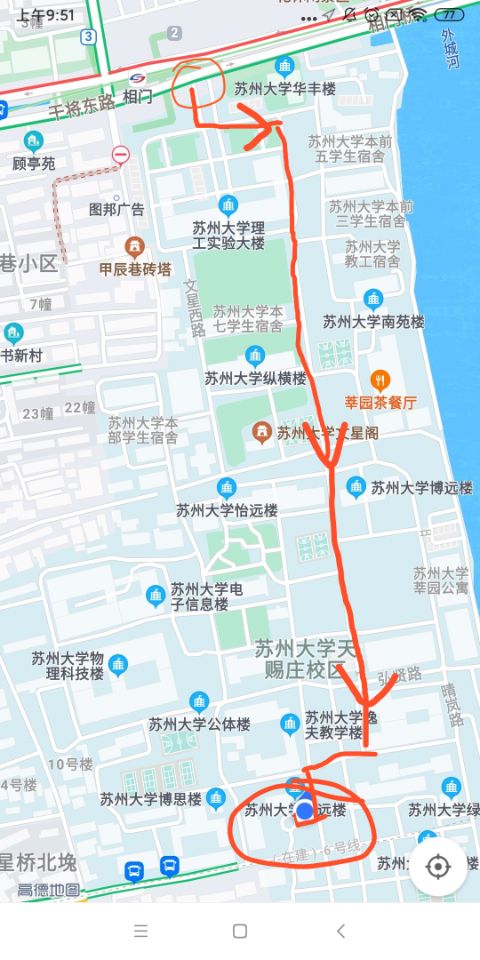 苏州大学2020年8月附件1江苏省高等职业院校教师培训登记表培训类别：项目名称：  项目代码：  注：此表一式两份，培训前由教师本人填写并签名（照片可直接打印或粘贴2寸彩色标准照），经师资培训管理部门负责人审核后作为参训依据。培训结束后，一份留存培训项目承担单位，一份交至送培单位师资管理部门。附件2江苏省高等职业院校教师培训任务书培训类别：国家级培训□省级培训  □注：此表一式一份，培训前由教师本人填写并签名（照片可直接打印或粘贴2寸彩色标准照），经院（系）负责人同意、师资培训管理部门负责人审核后作为参训依据。培训结束后，需培训项目承担单位、教师本人和所在院系及师资管理部门签名、审核（盖章），此表由送培单位师资管理部门留存。姓  名姓  名出生时间2寸免冠标准照片最高学历学位最高学历学位性别2寸免冠标准照片工作单位工作单位所教专业2寸免冠标准照片职业教育教龄职业教育教龄行政职务2寸免冠标准照片职称及评聘时间职称及评聘时间其他职业资格或专业技术资格及等级其他职业资格或专业技术资格及等级其他职业资格或专业技术资格及等级2寸免冠标准照片通信地址通信地址邮政编码邮政编码办公电话办公电话家庭电话家庭电话传  真手  机手  机电子邮箱电子邮箱近五年主要教学科研成果近五年培训进修情况学校推荐意见                                                      年    月    日（公章）                                                      年    月    日（公章）                                                      年    月    日（公章）                                                      年    月    日（公章）                                                      年    月    日（公章）                                                      年    月    日（公章）                                                      年    月    日（公章）                                                      年    月    日（公章）培训单位意见培训时间：共天，出勤天。培训考核结果：                                                       年    月    日（公章）培训时间：共天，出勤天。培训考核结果：                                                       年    月    日（公章）培训时间：共天，出勤天。培训考核结果：                                                       年    月    日（公章）培训时间：共天，出勤天。培训考核结果：                                                       年    月    日（公章）培训时间：共天，出勤天。培训考核结果：                                                       年    月    日（公章）培训时间：共天，出勤天。培训考核结果：                                                       年    月    日（公章）培训时间：共天，出勤天。培训考核结果：                                                       年    月    日（公章）培训时间：共天，出勤天。培训考核结果：                                                       年    月    日（公章）姓名性别出生年月职称照片所学专业所教课程照片参加培训项目名称承担项目单位培训时间照片学习任务学习任务参训教师               所在院（系）             师资管理部门（盖章） （签名）              负责人（签名）               负责人（签名）参训教师               所在院（系）             师资管理部门（盖章） （签名）              负责人（签名）               负责人（签名）参训教师               所在院（系）             师资管理部门（盖章） （签名）              负责人（签名）               负责人（签名）参训教师               所在院（系）             师资管理部门（盖章） （签名）              负责人（签名）               负责人（签名）参训教师               所在院（系）             师资管理部门（盖章） （签名）              负责人（签名）               负责人（签名）参训教师               所在院（系）             师资管理部门（盖章） （签名）              负责人（签名）               负责人（签名）参训教师               所在院（系）             师资管理部门（盖章） （签名）              负责人（签名）               负责人（签名）参训教师               所在院（系）             师资管理部门（盖章） （签名）              负责人（签名）               负责人（签名）任务进展情况任务进展情况承担培训项目单位（盖章）                   参训教师（签名）承担培训项目单位（盖章）                   参训教师（签名）承担培训项目单位（盖章）                   参训教师（签名）承担培训项目单位（盖章）                   参训教师（签名）承担培训项目单位（盖章）                   参训教师（签名）承担培训项目单位（盖章）                   参训教师（签名）承担培训项目单位（盖章）                   参训教师（签名）承担培训项目单位（盖章）                   参训教师（签名）任务完成情况评价任务完成情况评价参训教师                 所在院（系）             师资管理部门参训教师                 所在院（系）             师资管理部门参训教师                 所在院（系）             师资管理部门参训教师                 所在院（系）             师资管理部门参训教师                 所在院（系）             师资管理部门参训教师                 所在院（系）             师资管理部门参训教师                 所在院（系）             师资管理部门参训教师                 所在院（系）             师资管理部门